Информация для предпринимателей.В Инспекции Федеральной налоговой службы России № 17 работают открытые классы по разъяснению особенностей нового порядка применения ККТ.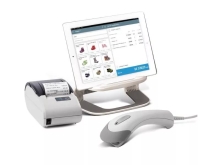 Меньше месяца осталось до 1 июля 2017 года - даты, когда большинство организаций и индивидуальных предпринимателей должны перейти на применение электронных касс.  С мая  в налоговой инспекции № 17 дважды в неделю организованы открытые классы для пользователей контрольно-кассовой техники.Проконсультироваться у специалистов налоговой службы по вопросам, связанным с работой на новых контрольно-кассовых аппаратах, получить информацию о преимуществах новой системы, моделях ККТ, выяснить нюансы регистрации кассы, осведомиться об этапах перехода на новый порядок - обо всем этом юридические лица и индивидуальные предприниматели могут узнать, посетив открытые классы.Также в рамках открытых классов налоговики помогут зарегистрировать ККТ через Личный кабинет при условии обязательного наличия у налогоплательщика электронной подписи.График проведения открытых классов по новому порядку применения ККТ в мае-июне 2017года.Межрайонная ИФНС России № 17 по Московской области вторник, четверг в 11.00 каб. 105 +7(495)503-11- 36 (доб. 72-66) Горячая линия      8-800-222-2222пн, ср с 9:00 до 18:00
вт, чт с 9:00 до 20:00
пт    с 9:00 до 16:45По данному телефону можно получить информацию справочного характера о приеме физических и юридических лиц, о порядке рассмотрения обращений, а также о работе интерактивных сервисов.